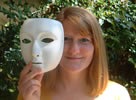 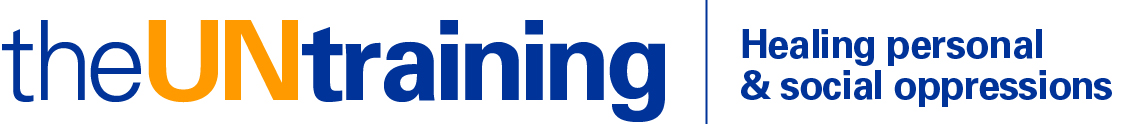 510-207-2377     www.untraining.org     info@untraining.orgApplication for UNtraining White Liberal Racism 
Online Phase 1C, starting Sunday, January 10, 2021Date: Name:Address:Phone(s):Email address:Good times to reach you:___ Yes, I have checked my calendar and I can commit to all seven meetings (barring illness or an emergency):Sunday Jan 10 – Introductory meeting. 10:00 am – 1:00 pm Pacific TimeSundays 10:00 am – 3:30 pm PTJan 17, Feb 7, Mar 7, Mar 28, April 18, May 16Additional (highly recommended) sessions are:___ Color of Fear film viewing, Sat, Jan 30, 6:00 – 9:00 pm___ Storytelling & Potluck, Sat, Feb 27, 6:00 – 9:00 pmHow did you hear about the program? Please be specific. 1) What in your life is inspiring you to do the UNtraining at this time? Is there particular urgency for you personally? If so, what about?2) Briefly, how and where do you encounter issues of race in your life? 3) Have you done any anti-racism work before? If so, what kinds of programs/activities?4) What is your ethnic background? (e.g., English and Italian, Russian Jewish, etc.)5) Is there anything else in your background, identities, or experience you would like us to know?6) Your age (optional): DEADLINE FOR APPLICATIONS IS NOV 7. We recommend you apply as soon as possible. We have a waiting list and this group may fill before the deadline.Email this application as a Word doc to info@untraining.org. Put “Application for Phase 1C” in the subject line. Thank you.